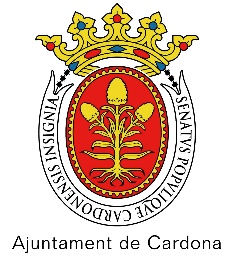 TELEFON: CONSENTIMENT CESSIÓ DADES PADRÓ CERTIFICAT COL.LECTIU En/Na                                      , amb DNI                           , i domicili                                          , de Cardona,  amb la signatura d’aquest document, AUTORITZO  a l’Ajuntament de Cardona a donar les meves dades personals a qualsevol petició que puguin fer les persones empadronades en el meu domicili, i per a qualsevol tràmit que s’hagi de fer des del Departament de Padró.El que signo als efectes escaients.Cardona, a      de               de 2024(signatura)CONSENTIMIENTO CESIÓN DATOS PADRÓN CERTIFICADO COLECTIVO______________________________________________________________________, con DNI/NIE    _________________, y domicilio en _____________________________ de <nom municipi>,  mediante la firma del presente documento,AUTORIZO  al Ayuntamiento de <nom municipi> a dar mis datos personales para cualquier petición que puedan realizar las personas empadronadas en mi domicilio, y para cualquier trámite que se deba hacer desde el Departamento de Padrón.Lo que firmo a los efectos oportunos.<nom municipi>, a ______ de ________________ de 2016(firma)